SREDA, 13.5.20201. in 2. ura SLJ – Ida Mlakar: Kako sta Bibi in Gusti preganjala žalostBerilo, str. 64, 65, 66 in 67https://4d.rtvslo.si/arhiv/lahko-noc-otroci/174452311Poznaš zbirko knjig o Bibi in Gusti?Danes boš v berilu prebral Kako sta Bibi in Gusti preganjala žalost. Zgodbo preberi tudi dvakrat, da bo branje tekoče. Pri drugem branju si lahko pomagaš s posnetkom tako, da zraven bereš tudi ti. Po prebranem pa odgovori na vprašanja: Dejavnosti po branju. Odgovarjaj s celimi povedmi. V zgodbi so predstavljena določena čustva. Ali jih najdeš? Napiši vsaj tri čustva in jih predstavi (nariši) z emodžiji. 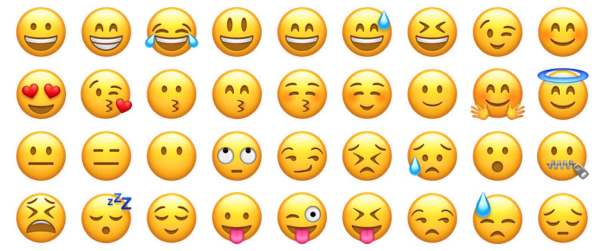 ura: ŠPO  –  Super herojske naloge s kocko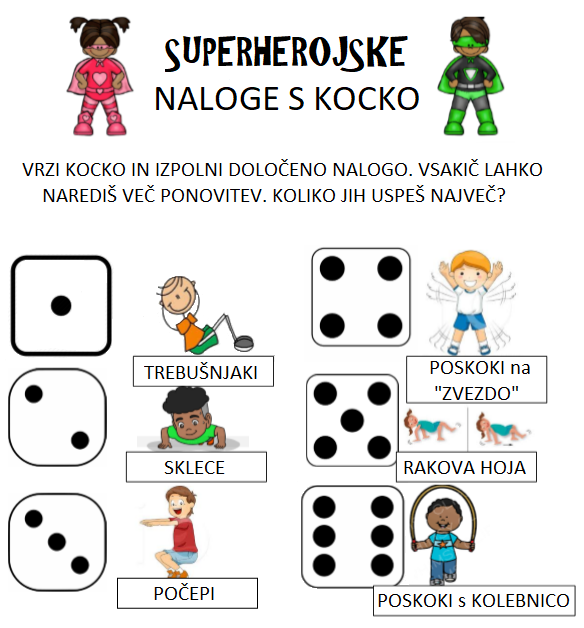 4. ura: MAT – Prostornina (utrjevanje)U, str. 76 in 77DZ, str. 66 in 67Ponovi merske enote za prostornino. Spodnje primere si prepiši v zvezek in izračunaj.Reši še naloge v delovnem zvezku na strani 66 in 67. 5. ura: DRU – Predstavitev referata DejavnostiDobimo se na video konferenci. Vse boste še naknadno obveščeni kdaj.6. ura – dopolnilni pouk za MATInteraktivne vaje (prostornina): https://www.thatquiz.org/sl/practicetest?1y4ln3sz87uqhttps://www.thatquiz.org/sl-n/?-jg00030008-l2-mpnv600-p2tohttps://www.thatquiz.org/sl-n/?-jg00030008-l3-mpnv600-p2tohttps://www.thatquiz.org/sl-n/?-jg00030008-l6-mpnv600-p2to5 hl = _____ l7 hl = _____ l1 hl 13 l = _____ l7 hl 5 l = _____ l2 l = _____ dl23 l = _____ dl10 l = _____ dl5 l 3 dl = _____ dl30 dl = ______ l130 dl = _____ l80 dl = ______ l35 dl = ___ l ___ dl300 l = ____ hl700 l = ____ hl1000 l = ____ hl46 dl = ___ l ___ dl